Рисуем по образцу (поэтапно)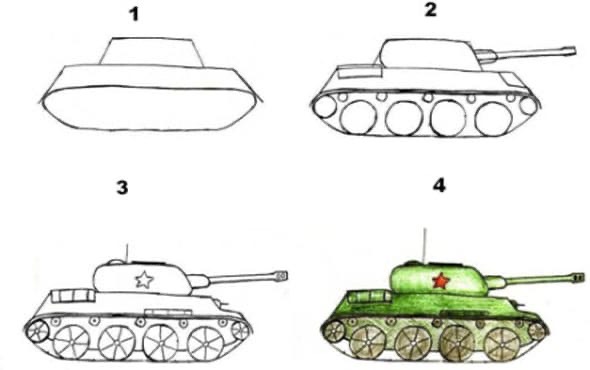 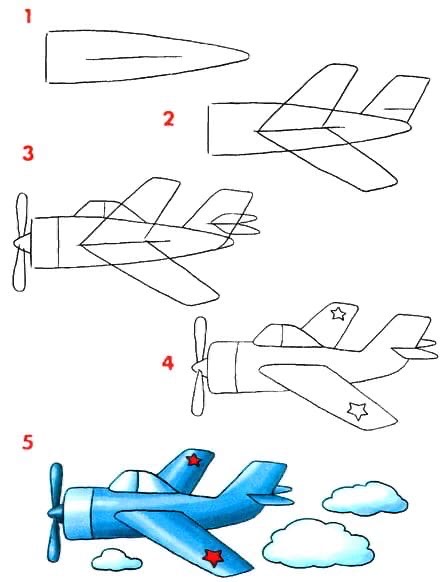 